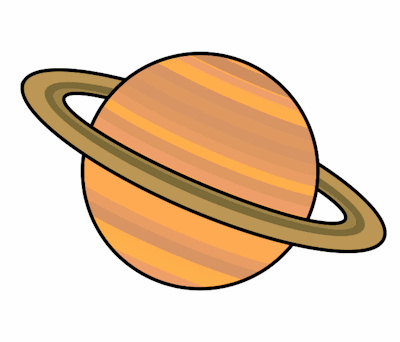 Planet Spellings Week 4  24/1/22Special Focusdoubletroubleenoughtoughroughyoungcountry